             Half Term H/C Booking Form.  FEB 19th.20th,21st,& 22nd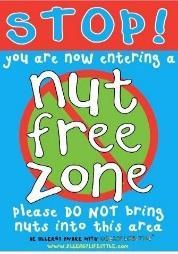          Costs;  Full Day;            £35.  Early Bird Rate;                £37 Normal rate.                                 Half Day;             £19.50  Early Bird Rate;             £22 Normal rate.                          9/3 School day.   £27  Early Bird Rate;                 £29 Normal Rate.Early Bird Rate; given to bookings received before   Wednesday 31st January  Child/ren…………………………………………………………………………………………………………     Year group:…………………………                                         Terms and conditions    PLEASE ENSURE PACKED LUNCHES DO NOT CONTAIN ANY FOODS THAT CONTAIN NUTS.  THANK YOU.  You will be invoiced and expected to pay for all sessions that are booked regardless of whether your child attends.                Signed (parent or carer) ……………………………………………email address…………………………………….……………………......Date received………………………                     Monday 19th                      Monday 19th                      Monday 19th                      Monday 19th                 Tuesday 20th                       Tuesday 20th                       Tuesday 20th                       Tuesday 20th                    Wednesday 21st                Wednesday 21st                Wednesday 21st                Wednesday 21st   8.30 / 1pm1 / 5.309/38.30 / 5.308.30 / 1pm 1 / 5.30    9 / 38.30 / 5.308.30 /1pm 1 / 5.309 / 38.30 / 5.30               Thursday 22nd                Thursday 22nd                Thursday 22nd                Thursday 22nd 8.30/1pm1 / 5.309/38.30 / 5.30